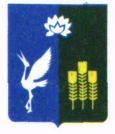 Муниципальный  комитетПрохорского  сельского  поселенияСпасского  муниципального  района Приморского  края     Решение 05 сентября 2014 год                               с.Прохоры                                            № 72О внесении изменений в решение муниципального комитета Прохорского сельского поселения № 37 от 08 декабря 2013 года  «О бюджете Прохорского сельского поселения  на  2014 год и плановый период 2015-2016 годов».В соответствии с Федеральным законом от 06 октября 2003 года № 131-ФЗ "Об общих принципах организации местного самоуправления в Российской Федерации", на основании Устава Прохорского сельского поселения муниципальный комитет Прохорского сельского поселенияРЕШИЛ:Внести  в решение муниципального комитета Прохорского сельского поселения № 37  от 08 декабря 2013 года  «О бюджете Прохорского сельского поселения  на  2014 год и плановый период 2015-2016 годов» следующие изменения1. Статью1 изложить в следующей редакции1.Утвердить основные характеристики бюджета Прохорского сельского поселения на 2014 год:1)общий объем   доходов бюджета поселения  в сумме 14 790,33 тыс. рублей, в том числе объем межбюджетных трансфертов, получаемых из других бюджетов бюджетной системы Российской Федерации в 2014 году в сумме98,78 тыс.рублей.2) общий объем расходов бюджета поселения  в сумме 18 685,4 тыс. рублей;3) размер дефицита бюджета в сумме 3 895,07 тыс.руб. Направить на покрытие дефицита бюджета Прохорского сельского поселения на 2014 год поступления из источников финансирования дефицита:                                                                          - остатки средств бюджета поселения за 2013 год в сумме 3895,07 тыс.руб.   2.Утвердить основные характеристики бюджета Прохорского сельского поселения на 2015 и 2016года:1.) прогнозируемый общий  объем  доходов бюджета поселения на 2015 год- в сумме 14 897,07 тыс. рублей, в том числе объем межбюджетных трансфертов, получаемых из других бюджетов бюджетной системы Российской Федерации в 2015 году в сумме 99,07 тыс.руб. и на 2016 год – в сумме 15 149,57 тыс. рублей, в том числе объем межбюджетных трансфертов, получаемых из других бюджетов бюджетной системы Российской Федерации в 2016 году в сумме 99,07 тыс.руб. 2.) прогнозируемый общий  объем  расходов бюджета поселения на 2015 год- в сумме 14 897,07 тыс. рублей, в том числе условно утвержденные расходы в сумме  369,95 тыс. рублей; на 2016 год – в сумме 15 149,57 тыс.рублей, в том числе условно утвержденные расходы в сумме 376,26 тыс. рублей.2. Приложение № 6 изложить в следующей редакции приложения № 1 к настоящему решению Приложение №  7 изложить в следующей редакции приложения № 2 к настоящему решению3. Настоящее решение вступает в силу с момента официального опубликованияГлава    Прохорского   сельского                                     Председатель  муниципальногопоселения                                                                            комитета    Прохорского                                                                                                  сельского  поселения                                                В. М. Прохоров                                                                      С. А. Степанова                                                                       Приложение № 1к решению муниципального комитетаПрохорского сельского поселения№ 72 от 05.09.2014 годаРасходы            Расходы            Расходы            Расходы            Расходы            бюджета   Прохорского  сельского  поселения  на  2014  год по  разделам, подразделам, целевым  статьям  и  видам  расходов  функциональной  классификации  расходов  бюджетов  Российской  Федерации.бюджета   Прохорского  сельского  поселения  на  2014  год по  разделам, подразделам, целевым  статьям  и  видам  расходов  функциональной  классификации  расходов  бюджетов  Российской  Федерации.бюджета   Прохорского  сельского  поселения  на  2014  год по  разделам, подразделам, целевым  статьям  и  видам  расходов  функциональной  классификации  расходов  бюджетов  Российской  Федерации.бюджета   Прохорского  сельского  поселения  на  2014  год по  разделам, подразделам, целевым  статьям  и  видам  расходов  функциональной  классификации  расходов  бюджетов  Российской  Федерации.бюджета   Прохорского  сельского  поселения  на  2014  год по  разделам, подразделам, целевым  статьям  и  видам  расходов  функциональной  классификации  расходов  бюджетов  Российской  Федерации.НаименованиеРазд.Цел. статьяВид  расх.СуммаНаименованиеПодр.Цел. статьяВид  расх.тыс. руб.Общегосударственные  вопросы01 0000000000006 562,27Функционирование высшего должностного лица субъекта  Российской Федерации и органа местного самоуправления01 0200000000001 045,51Расходы по непрограммным мероприятиям01 0299000000001 045,51Глава  муниципального  образования01 0299010010001 045,51Расходы на выплату персоналу в целях обеспечения выполнения функций государственными (муниципальными) органами, казёнными учреждениями, органами управления государственными внебюджетными фондами01 0299000001001 045,51Функционирование законодательных (представительных) органов государственной власти и представительных органов муниципальных образований01 030000000000497,80Расходы по непрограммным мероприятиям01 039900000000497,80Расходы на выплату персоналу в целях обеспечения выполнения функций государственными (муниципальными) органами, казёнными учреждениями, органами управления государственными внебюджетными фондами01 039901003100497,80Функционирование Правительства Российской Федерации, высших исполнительных органов государственной власти субъектов Российской Федерации, местных администраций01 0400000000004 459,20Расходы по непрограммным мероприятиям01 0499000000004 459,20Центральный аппарат01 0499010020004 395,60Расходы на выплату персоналу в целях обеспечения выполнения функций государственными (муниципальными) органами, казёнными учреждениями, органами управления государственными внебюджетными фондами01 0499010021003 349,80Закупка товаров, работ и услуг для государственных (муниципальных) нужд01 0499010022001 045,80Межбюджетные трансферты бюджетам муниципальных районов из бюджетов поселений на осуществление части полномочий по решению вопросов местного значения в соответствии с заключенными соглашениями01 04990800200063,60Межбюджетные трансферты01 04990800250063,60Обеспечение деятельности финансовых, налоговых и таможенных органов и органов финансового (финансово-бюджетного) надзора  01 06000000000046,34Расходы  по непрограммным  мероприятиям01 06990000000046,34Межбюджетные трансферты бюджетам муниципальных районов из бюджетов поселений на осуществление части полномочий по решению вопросов местного значения в соответствии с заключенными соглашениями 01 06990800200046,34Межбюджетные трансферты01 06990800250046,34Резервные фонды01 11000000000010,00Расходы по непрограммным мероприятиям01 11990000000010,00Резервные фонды местных администраций01 11990000100010,00Иные бюджетные ассигнования01 11990000180010,00Другие общегосударственные вопросы01 130000000000503,42Расходы по непрограммным мероприятиям01 139900000000503,42Оценка недвижимости, признание прав и регулирование отношений по государственной и муниципальной собственности01 139902001000503,42Выполнение функций органами местного самоуправления01 139902001200503,42Национальная оборона02 00000000000098,78Мобилизационная  и вневойсковая подготовка02 03000000000098,78Расходы  по непрограммным  мероприятиям02 03990000000098,78Мероприятия непрограммных направлений деятельности органов государственной власти02 03999000000098,78Субвенции на осуществление первичного воинского учета на территориях, где отсутствуют военные комиссариаты02 03999511800098,78Расходы на выплаты персоналу в целях обеспечения выполнения функций государственными (муниципальными) органами, казенными учреждениями, органами управления государственными внебюджетными фондами02 03999511810085,82Закупка товаров, работ и услуг для государственных (муниципальных) нужд02 03999511820012,96Национальная безопасность и правоохранительная деятельность03 000000000000250,00Защита населения и территории от чрезвычайных ситуаций природного и техногенного характера, гражданская оборона03 099900000000250,00Непрограммные направления деятельности органов государственной власти03 099900218000250,00Предупреждение и ликвидация последствий чрезвычайных ситуаций и стихийных бедствий природного и техногенного характера03 099900218000250,00Закупка товаров, работ и услуг для государственных (муниципальных) нужд03 099900218200250,00Национальная экономика04 0000000000001 578,90Дорожное хозяйство (дорожный фонд)04 0900000000001 398,90Расходы по непрограммным мероприятиям04 0970000000001 398,90Мероприятия в области дорожного хозяйства04 0970306020001 398,90Закупка товаров, работ и услуг для государственных (муниципальных) нужд04 0970306022001 398,80Другие вопросы в области национальной экономики04 120000000000180,00Расходы по непрограммным мероприятиям04 129900000000180,00Мероприятия по землеустройству и землепользованию04 129900340000180,00Закупка товаров, работ и услуг для государственных (муниципальных) нужд04 129900340200180,00Жилищно-коммунальное  хозяйство05 0000000000004 831,90Жилищное хозяйство05 010000000000315,30Расходы по непрограммным мероприятиям05 017000000000315,30Поддержка жилищного хозяйства05 017020351000315,30Закупка товаров, работ и услуг для государственных (муниципальных) нужд05 017020351200315,30Коммунальное хозяйство05 0200000000002 483,60Расходы по непрограммным мероприятиям05 0270000000002 483,60Мероприятия в области коммунального хозяйства05 0270204510002 483,60Закупка товаров, работ и услуг для государственных (муниципальных) нужд05 0270204512002 483,60Благоустройство05 0300000000002 033,00Расходы по непрограммным мероприятиям05 0370000000002 033,00Мероприятия в области благоустройства05 0370300000002 033,00Содержание автомобильных дорог и инженерных сооружений на них в границах городских округов и поселений в рамках благоустройства 05 037030606000100,00Закупка товаров, работ и услуг для государственных (муниципальных) нужд05 037030606200100,00Озеленение05 03703060300020,00Закупка товаров, работ и услуг для государственных (муниципальных) нужд05 03703060320020,00Организация и содержание мест захоронения05 03703060400070,00Закупка товаров, работ и услуг для государственных (муниципальных) нужд05 03703060420070,00Благоустройство                                                                                                             05 0370306050001 730,80Выполнение функций органами местного самоуправления05 0370306052001 730,80Образование07 00000000000050,00Молодежная политика и оздоровление детей07 07000000000050,00Расходы по непрограммным мероприятиям07 07700000000050,00Проведение мероприятий для детей и молодежи 07 07710200600050,00Закупка товаров, работ и услуг для государственных (муниципальных) нужд07 07710200620050,00Культура, кинематография 08 0000000000005 151,55Культура08 0100000000005 151,55Расходы по непрограммным мероприятиям08 0170000000005 151,55Обеспечение деятельности подведомственных учреждений08 0171160010005 151,55Расходы на выплату персоналу в целях обеспечения выполнения функций 08 0171160010005 151,55Закупка товаров, работ и услуг для государственных (муниципальных) нужд08 0171160016005 151,55Физическая культура и спорт11 006000000000162,00Физическая культура 11 016114001000162,00Расходы по непрограммным мероприятиям11 016114001000162,00Мероприятия в области здравоохранения, спорта и физической культуры, туризма11 016114001000162,00Закупка товаров, работ и услуг для государственных (муниципальных) нужд11 016114001200162,00ВСЕГО:18 685,40Приложение № 2к решению муниципального комитетаПрохорского сельского поселения№ 72 от 05.09.2014 годаПриложение № 2к решению муниципального комитетаПрохорского сельского поселения№ 72 от 05.09.2014 годаПриложение № 2к решению муниципального комитетаПрохорского сельского поселения№ 72 от 05.09.2014 годаПриложение № 2к решению муниципального комитетаПрохорского сельского поселения№ 72 от 05.09.2014 годаПриложение № 2к решению муниципального комитетаПрохорского сельского поселения№ 72 от 05.09.2014 годаПриложение № 2к решению муниципального комитетаПрохорского сельского поселения№ 72 от 05.09.2014 годаПриложение № 2к решению муниципального комитетаПрохорского сельского поселения№ 72 от 05.09.2014 годаПриложение № 2к решению муниципального комитетаПрохорского сельского поселения№ 72 от 05.09.2014 годаПриложение № 2к решению муниципального комитетаПрохорского сельского поселения№ 72 от 05.09.2014 годаПриложение № 2к решению муниципального комитетаПрохорского сельского поселения№ 72 от 05.09.2014 годаПриложение № 2к решению муниципального комитетаПрохорского сельского поселения№ 72 от 05.09.2014 годаПриложение № 2к решению муниципального комитетаПрохорского сельского поселения№ 72 от 05.09.2014 годаПриложение № 2к решению муниципального комитетаПрохорского сельского поселения№ 72 от 05.09.2014 годаПриложение № 2к решению муниципального комитетаПрохорского сельского поселения№ 72 от 05.09.2014 годаПриложение № 2к решению муниципального комитетаПрохорского сельского поселения№ 72 от 05.09.2014 годаПриложение № 2к решению муниципального комитетаПрохорского сельского поселения№ 72 от 05.09.2014 года                                                                             Расходы                                                                             Расходы                                                                             Расходы                                                                             Расходы                                                                             Расходы                                                                             Расходыбюджета Прохорского сельского поселения  на  2014 годбюджета Прохорского сельского поселения  на  2014 годбюджета Прохорского сельского поселения  на  2014 годбюджета Прохорского сельского поселения  на  2014 годбюджета Прохорского сельского поселения  на  2014 годбюджета Прохорского сельского поселения  на  2014 годв ведомственной  структуре поселения в ведомственной  структуре поселения в ведомственной  структуре поселения в ведомственной  структуре поселения в ведомственной  структуре поселения в ведомственной  структуре поселения НаименованиеВедомствоРазд.Цел. статьяВид  расх.СуммаНаименованиеВедомствоПодр.Цел. статьяВид  расх.тыс. руб.Общегосударственные  вопросы97601 0000000000006 562,27Функционирование высшего должностного лица субъекта  Российской Федерации и органа местного самоуправления97601 0200000000001 045,51Расходы по непрограммным мероприятиям97601 0299000000001 045,51Глава  муниципального  образования97601 0299010010001 045,51Расходы на выплату персоналу в целях обеспечения выполнения функций государственными (муниципальными) органами, казёнными учреждениями, органами управления государственными внебюджетными фондами97601 0299000001001 045,51Функционирование законодательных (представительных) органов государственной власти и представительных органов муниципальных образований97601 030000000000497,80Расходы по непрограммным мероприятиям97601 039900000000497,80Расходы на выплату персоналу в целях обеспечения выполнения функций государственными (муниципальными) органами, казёнными учреждениями, органами управления государственными внебюджетными фондами97601 039901003100497,80Функционирование Правительства Российской Федерации, высших исполнительных органов государственной власти субъектов Российской Федерации, местных администраций97601 0400000000004 459,20Расходы по непрограммным мероприятиям97601 0499000000004 459,20Центральный аппарат97601 0499010020004 395,60Расходы на выплату персоналу в целях обеспечения выполнения функций государственными (муниципальными) органами, казёнными учреждениями, органами управления государственными внебюджетными фондами97601 0499010021003 349,80Закупка товаров, работ и услуг для государственных (муниципальных) нужд97601 0499010022001 045,80Межбюджетные трансферты бюджетам муниципальных районов из бюджетов поселений на осуществление части полномочий по решению вопросов местного значения в соответствии с заключенными соглашениями97601 04990800200063,60Межбюджетные трансферты97601 04990800250063,60Обеспечение деятельности финансовых, налоговых и таможенных органов и органов финансового (финансово-бюджетного) надзора  97601 06000000000046,34Расходы  по непрограммным  мероприятиям97601 06990000000046,34Межбюджетные трансферты бюджетам муниципальных районов из бюджетов поселений на осуществление части полномочий по решению вопросов местного значения в соответствии с заключенными соглашениями 97601 06990800200046,34Межбюджетные трансферты97601 06990800250046,34Резервные фонды97601 11000000000010,00Расходы по непрограммным мероприятиям97601 11990000000010,00Резервные фонды местных администраций97601 11990000100010,00Иные бюджетные ассигнования97601 11990000180010,00Другие общегосударственные вопросы97601 130000000000503,42Расходы по непрограммным мероприятиям97601 139900000000503,42Оценка недвижимости, признание прав и регулирование отношений по государственной и муниципальной собственности97601 139902001000503,42Выполнение функций органами местного самоуправления97601 139902001200503,42Национальная оборона97602 00000000000098,78Мобилизационная  и вневойсковая подготовка97602 03000000000098,78Расходы  по непрограммным  мероприятиям97602 03990000000098,78Мероприятия непрограммных направлений деятельности органов государственной власти97602 03999000000098,78Субвенции на осуществление первичного воинского учета на территориях, где отсутствуют военные комиссариаты97602 03999511800098,78Расходы на выплаты персоналу в целях обеспечения выполнения функций государственными (муниципальными) органами, казенными учреждениями, органами управления государственными внебюджетными фондами97602 03999511810085,82Закупка товаров, работ и услуг для государственных (муниципальных) нужд97602 03999511820012,96Национальная безопасность и правоохранительная деятельность97603 000000000000250,00Защита населения и территории от чрезвычайных ситуаций природного и техногенного характера, гражданская оборона97603 099900000000250,00Непрограммные направления деятельности органов государственной власти97603 099900218000250,00Предупреждение и ликвидация последствий чрезвычайных ситуаций и стихийных бедствий природного и техногенного характера97603 099900218000250,00Закупка товаров, работ и услуг для государственных (муниципальных) нужд97603 099900218200250,00Национальная экономика97604 0000000000001 578,90Дорожное хозяйство (дорожный фонд)97604 0900000000001 398,90Расходы по непрограммным мероприятиям97604 0970000000001 398,90Мероприятия в области дорожного хозяйства97604 0970306020001 398,90Закупка товаров, работ и услуг для государственных (муниципальных) нужд97604 0970306022001 398,80Другие вопросы в области национальной экономики97604 120000000000180,00Расходы по непрограммным мероприятиям97604 129900000000180,00Мероприятия по землеустройству и землепользованию97604 129900340000180,00Закупка товаров, работ и услуг для государственных (муниципальных) нужд97604 129900340200180,00Жилищно-коммунальное  хозяйство97605 0000000000004 831,90Жилищное хозяйство97605 010000000000315,30Расходы по непрограммным мероприятиям97605 017000000000315,30Поддержка жилищного хозяйства97605 017020351000315,30Закупка товаров, работ и услуг для государственных (муниципальных) нужд97605 017020351200315,30Коммунальное хозяйство97605 0200000000002 483,60Расходы по непрограммным мероприятиям97605 0270000000002 483,60Мероприятия в области коммунального хозяйства97605 0270204510002 483,60Закупка товаров, работ и услуг для государственных (муниципальных) нужд97605 0270204512002 483,60Благоустройство97605 0300000000002 033,00Расходы по непрограммным мероприятиям97605 0370000000002 033,00Мероприятия в области благоустройства97605 0370300000002 033,00Содержание автомобильных дорог и инженерных сооружений на них в границах городских округов и поселений в рамках благоустройства 97605 037030606000100,00Закупка товаров, работ и услуг для государственных (муниципальных) нужд97605 037030606200100,00Озеленение97605 03703060300020,00Закупка товаров, работ и услуг для государственных (муниципальных) нужд97605 03703060320020,00Организация и содержание мест захоронения97605 03703060400070,00Закупка товаров, работ и услуг для государственных (муниципальных) нужд97605 03703060420070,00Благоустройство                                                                                                             97605 0370306050001 730,80Выполнение функций органами местного самоуправления97605 0370306052001 730,80Образование97607 00000000000050,00Молодежная политика и оздоровление детей97607 07000000000050,00Расходы по непрограммным мероприятиям97607 07700000000050,00Проведение мероприятий для детей и молодежи 97607 07710200600050,00Закупка товаров, работ и услуг для государственных (муниципальных) нужд97607 07710200620050,00Культура, кинематография 97608 0000000000005 151,55Культура97608 0100000000005 151,55Расходы по непрограммным мероприятиям97608 0170000000005 151,55Обеспечение деятельности подведомственных учреждений97608 0171160010005 151,55Расходы на выплату персоналу в целях обеспечения выполнения функций 97608 0171160011005 151,55Закупка товаров, работ и услуг для государственных (муниципальных) нужд97608 0171160012005 151,55Физическая культура и спорт97611 006000000000162,00 Физическая культура 97611 016114001000162,00Расходы по непрограммным мероприятиям97611 016114001000162,00Мероприятия в области здравоохранения, спорта и физической культуры, туризма97611 016114001000162,00Закупка товаров, работ и услуг для государственных (муниципальных) нужд97611 016114001200162,00ВСЕГО:18 685,40